KANT.MUSIC МУЗИЦИРУЙ С НАМИ! АВТОРЫ: Виноградова Юлия Мартынюк Арина Сидорова Софья «​Янтарные искры 2020» Проблема: Неудобство поиска и перелистывания нотРешение Мы создаем приложение для музыкантов с библиотекой нот, с системой Face-traker, решающее проблему их перелистыванияОсобенности: face-tracker (решает проблему с перелистыванием нот) метроном функция добавления ролика, нот, песни - голосовой поиск (решает проблему долгого поиска) Целевая аудитория: Учащиеся музыкальных школ, их родителиУвлекающиеся музыкойПрофессиональные музыкантыПортрет целевой аудитории: 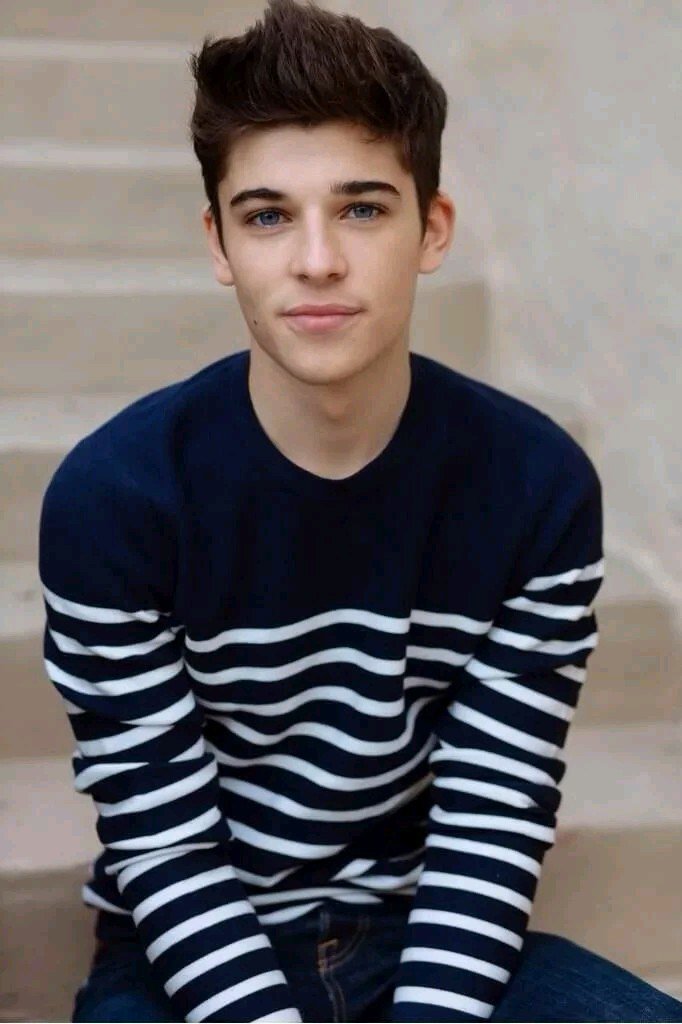 Это Евгений. Он профессионал в музыкальной сфере. Играет на фортепиано, гитаре и скрипке. Евгений очень много путешествует и не любит работать с бумагами. Ценностное предложение:  Face-yraker омогает сконцентрироваться на музицировании и не отрывать руки от инструмента, потому что ноты можно перелистывать с его помощью.Монетизация Freemium Базовый функционал - бесплатноБесплатный базовый функционал: ноты и текстпрослушивание музыкального произведения личный кабинет Дополнительные функции - платно Платные дополнительные функции: добавление произведений закладки понравилось скачатьфункция face-trecker видеоуроки Оценка рынка PAM (Потенциальный объем рынка) 3.7млрд$ - Владельцы IOS и Android  TAM (Общий объем рынка) 105млн$ - Люди, которые учатся/умеют играть на музыкальных инструментах SAM (Доступный объем рынка) 101млн$ - Люди, скачавшие приложения конкурентов 5млн$ - потенциальные пользователи нашего при приложении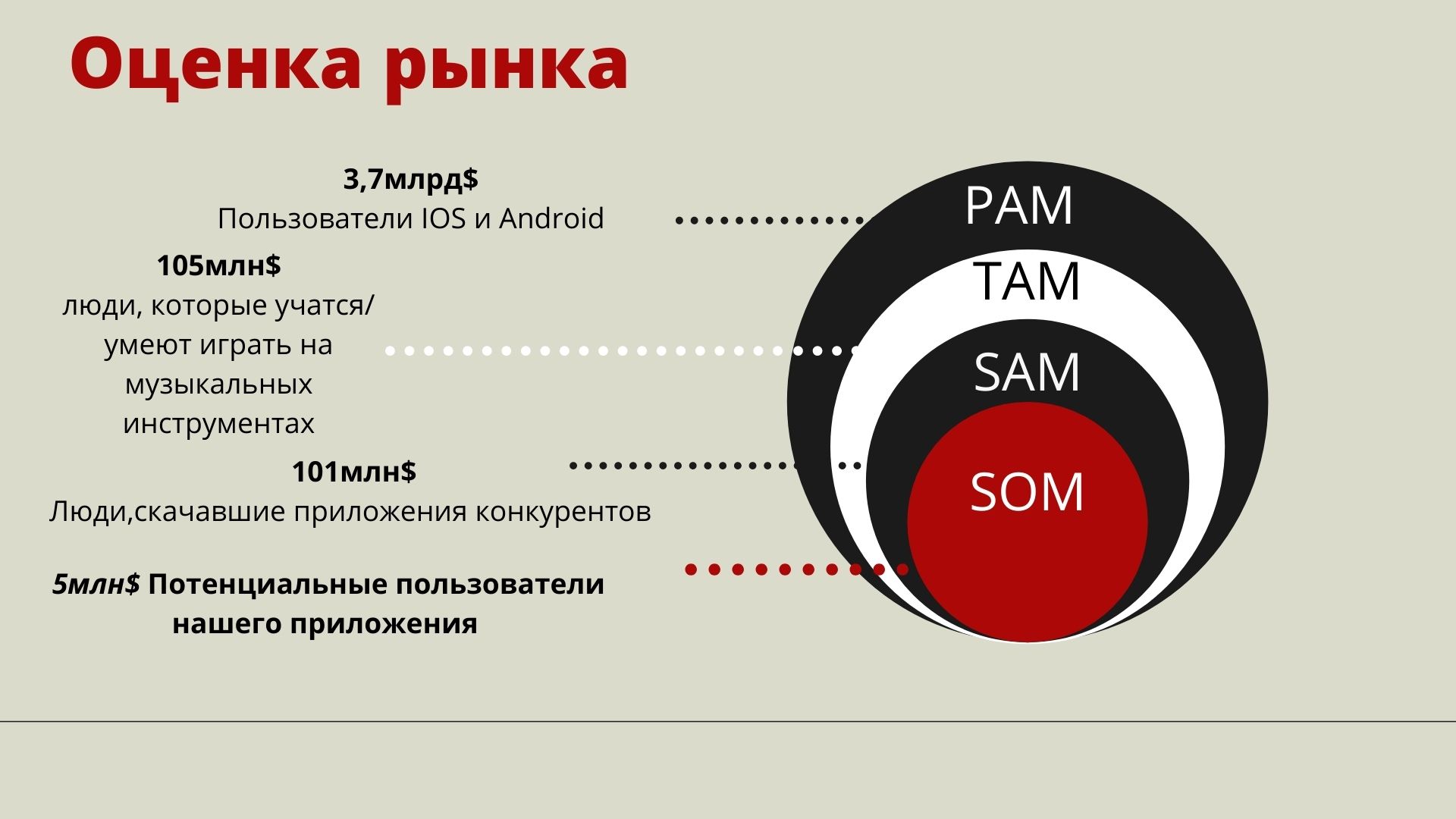 SWOT-анализ 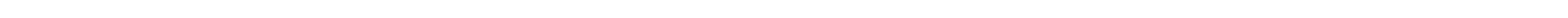 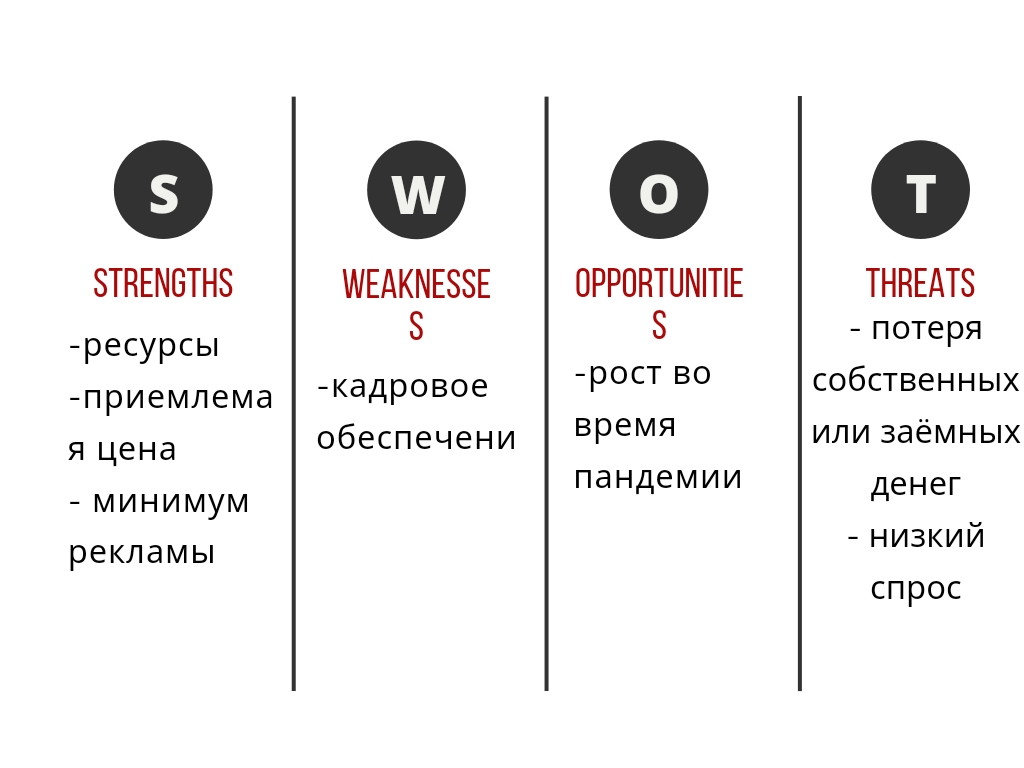 Дорожная карта 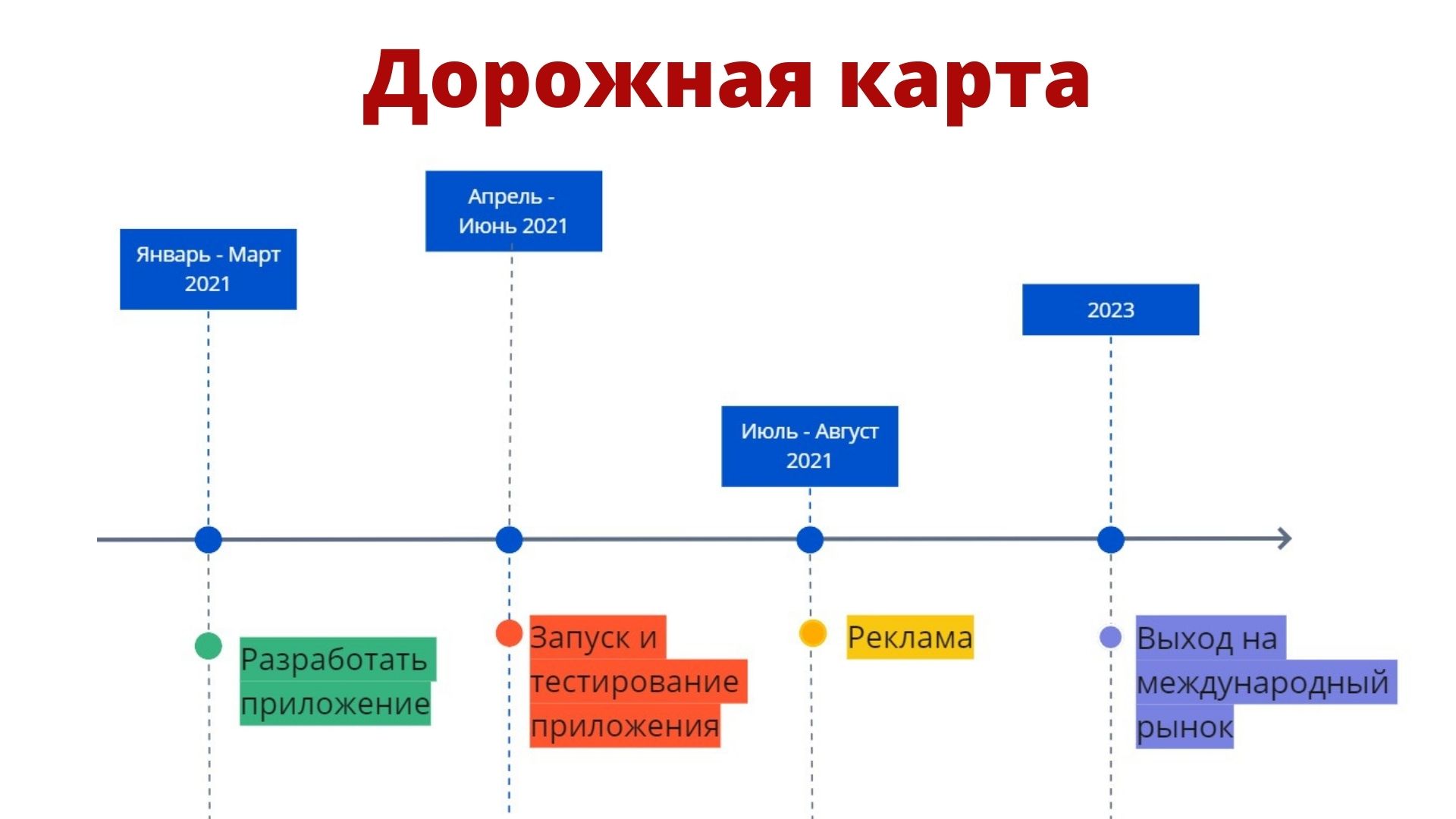 Конкуренты: 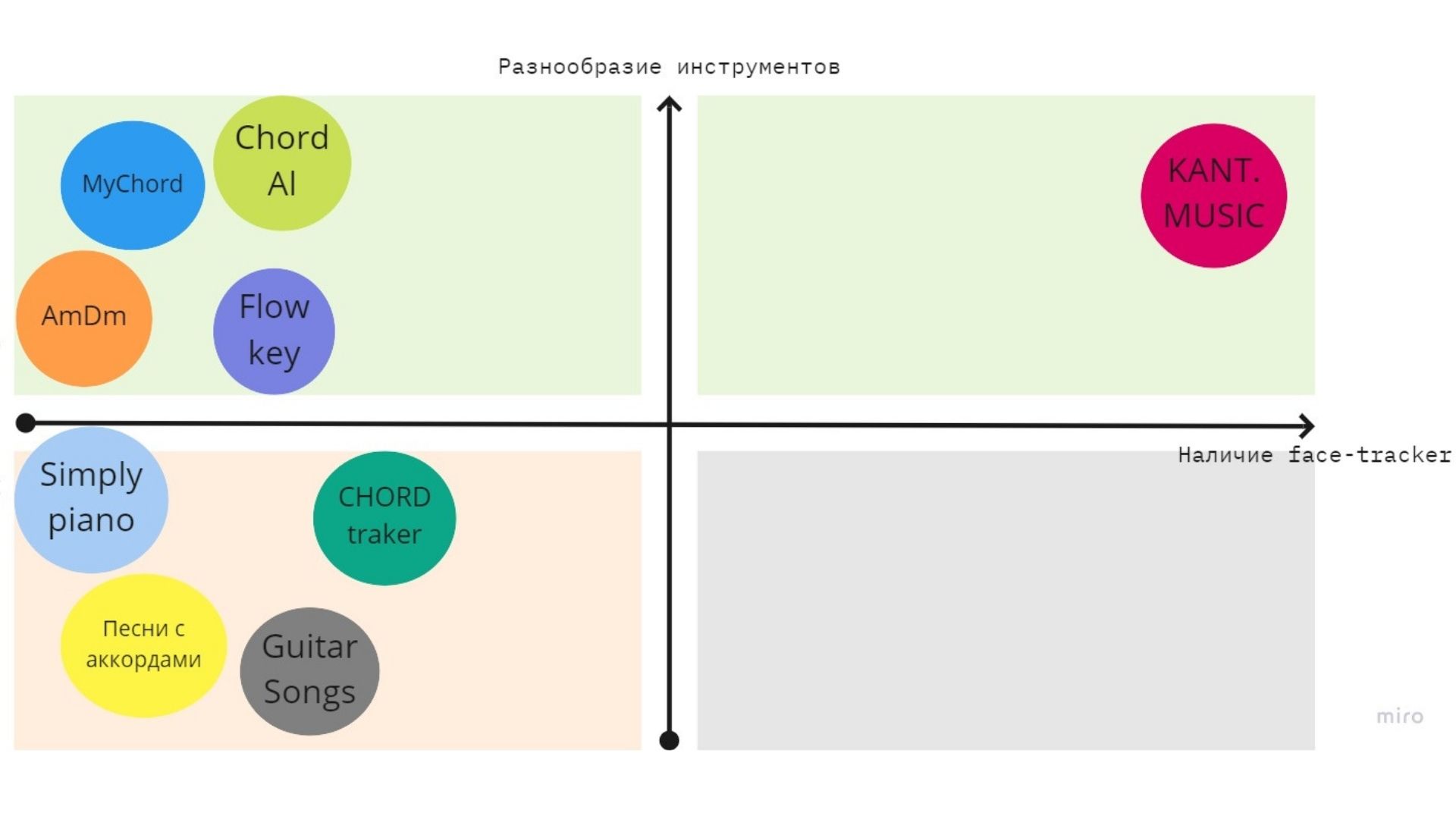 AmDm, Mychord, Chord Al, Simplypiano, CHORD treker, песни с аккордами, GuitarSongs, flowkey  У конкурентов нет face-trackerРесурсы Человеческие: разработчик Финансовые: инвесторыКанва Остервальдера 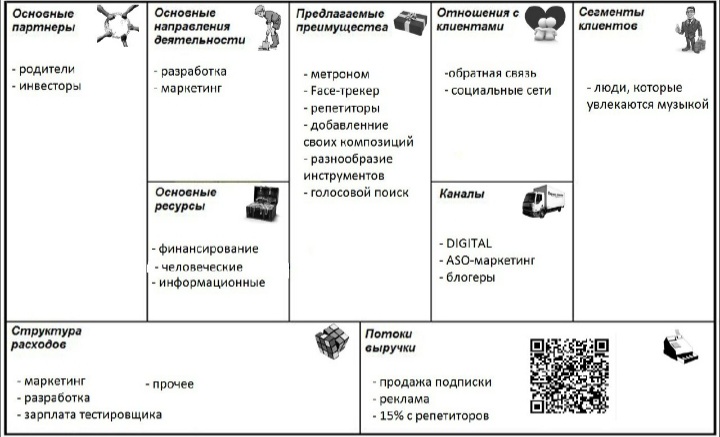 